Проект в первой младшей группе«Учись жить безопасно»Воспитатели: Пимашова Н.В. Милешина Т.С.Октябрь  2022г.Паспорт проектаВид проекта: познавательно-игровой, групповой, краткосрочный.Участники проекта: дети первой младшей группы,родители воспитанников, воспитатель.Срок реализации:03.10.2022-31.10.2022АктуальностьДети с самого раннего возраста для собственной безопасности должны чётко знать правила безопасности. Это касается всех сфер жизни и деятельности ребёнка – быта, игры, движения. Прямой обязанностью взрослого является обучение ребёнка основам безопасного поведения. Ребёнок может оказаться в непредсказуемой ситуации на улице, дома, природе, на дороге, поэтому главная задача взрослых – стимулировать развитие самостоятельности и ответственности. Чтобы дети знали, как правильно вести себя в разных ситуациях и умели применять полученные знания в реальной жизни.Современный мир таит в себе множество опасностей. Знание правил безопасности жизнедеятельности, пожарной безопасности, ПДД, ОБЖ поможет предотвратить беду, а правильное поведение в той или иной ситуации может спасти жизнь. Детская безопасность всегда была и будет общей заботой педагогов и родителей. Жизнь ребёнка – это самое дорогое, что есть на свете. Задача взрослых научить маленького человечка обойти беду стороной.Цель: Формировать у младших дошкольников элементарные представления об основах безопасности жизнедеятельности.Задачи:1. Познакомить детей с правилами безопасного поведения дома, на дороге, отдыхе.2. Развивать наблюдательность, внимание, осторожность и сосредоточенность.3. Воспитывать бережное отношение к природе и окружающей действительности.Проект осуществляется через образовательные области: речевое развитие, художественно-эстетическое развитие, познавательное развитие, социально-коммуникативное развитие, физическое развитие.Условия реализации проекта: Практические: подвижные и дидактические игры, игры – ситуации, сюжетно-ролевые игры.Наглядные: демонстрация игрушек, иллюстраций по теме «Опасные ситуации», просмотр мультфильмов.Словесные:беседы, ситуативные разговоры, прослушивание.Ожидаемые результаты:Дети должны научиться применять на практике правила безопасного поведения в окружающей действительности. Иметь простейшие представления о мероприятиях, направленных на укрепление и сохранение здоровья.Этапы проекта:Первый этап - организционныйПодбор художественной литературы, развивающих мультфильмов.Изготовление дидактических игр, подвижных игр.Подбор наглядно-иллюстративного материала.Работа с методическим материалом, литературой по данной теме.Второй этап – практическийВиды деятельности, используемые во втором этапе проекта:• НОД;• выставки (книг, рисунков)• рассматривание (книг, рисунков, картин)• беседы;• просмотры мультфильмов;• чтение литературных произведений;• раскрашивание рисунков;• сюжетно – ролевые, дидактические и настольно – печатные игры.Третий этап – итоговый Развлечение «Учись жить безопасно»Результаты проектной деятельностиДети получили простейшие представления о мероприятиях, направленных на укрепление и сохранение здоровья.Примечание.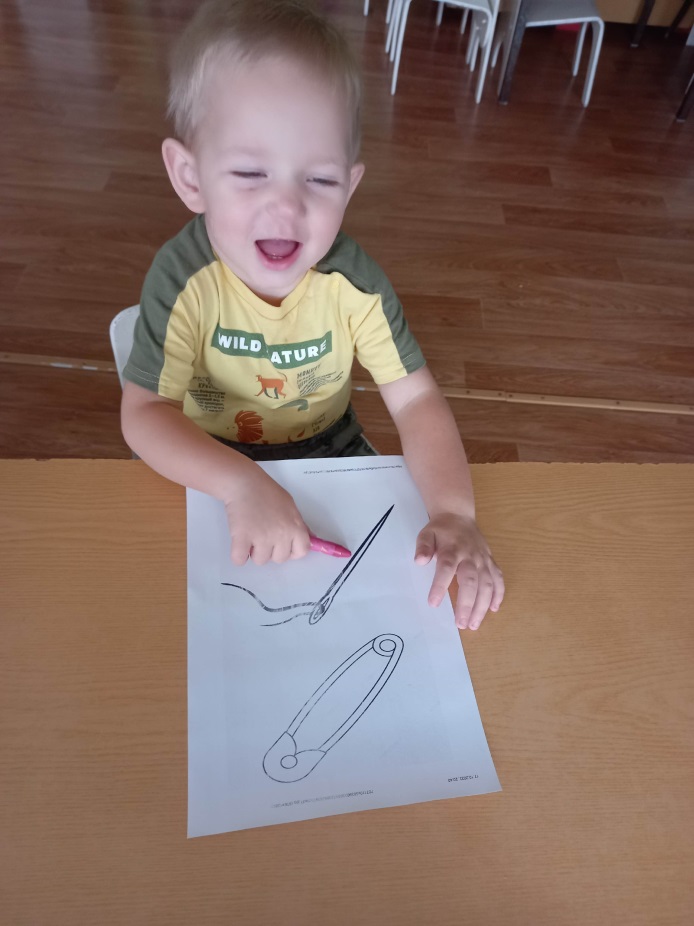 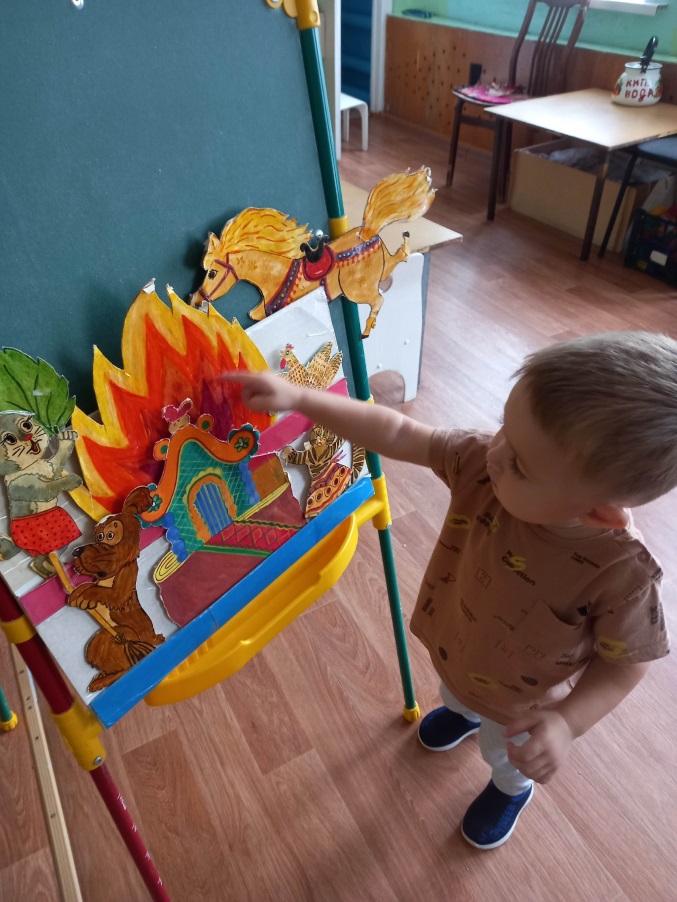                        Сказка «Кошкин дом»                                                                                                                         Опасные предметы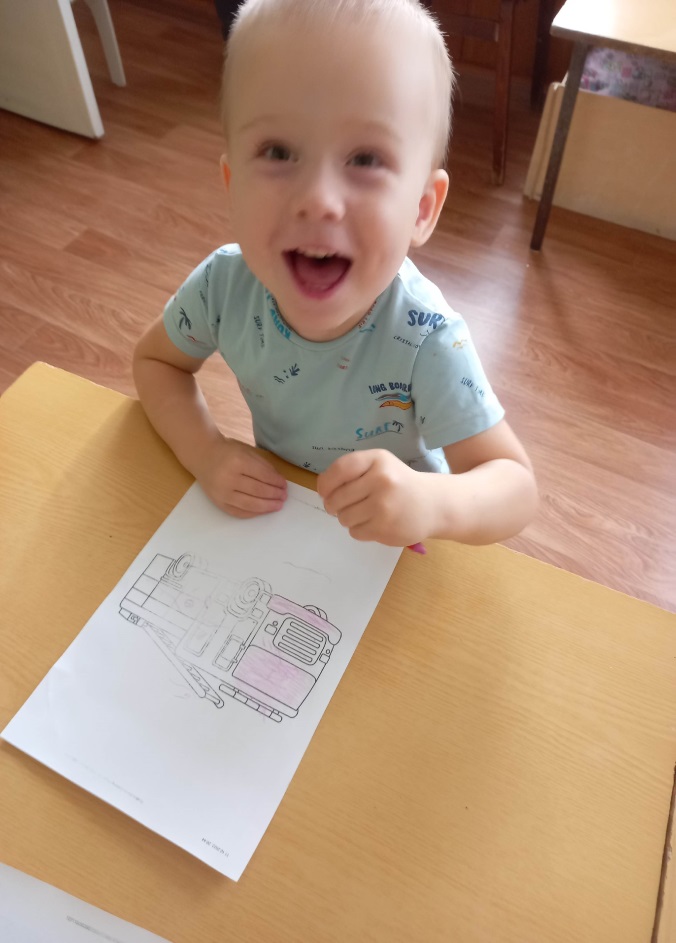 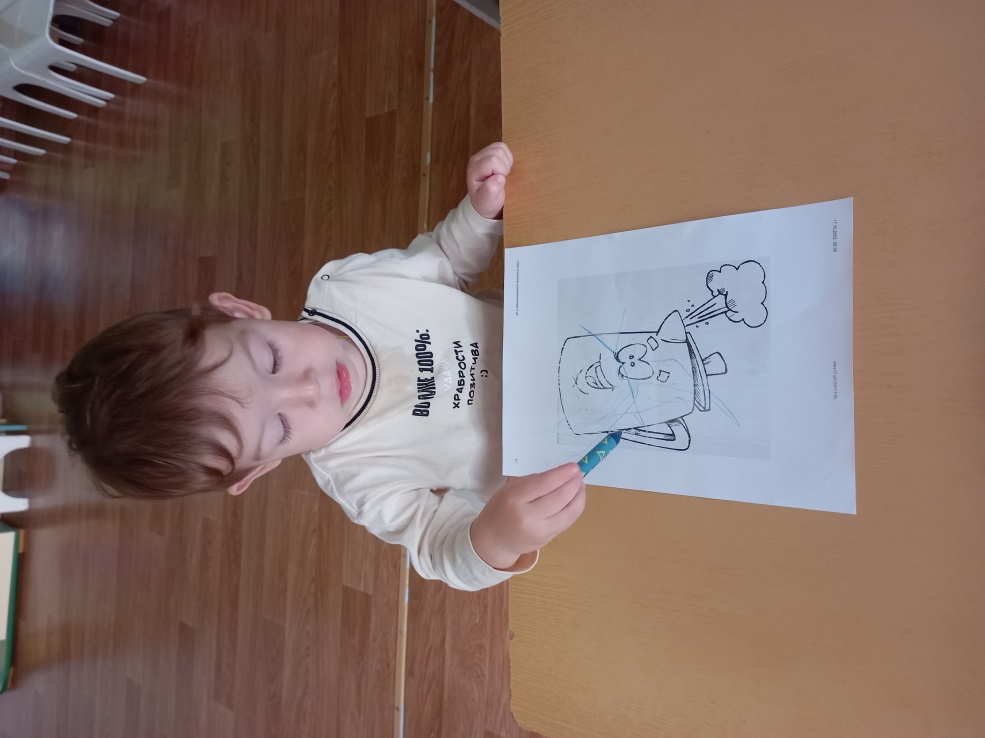                                                                                                Работа с раскрасками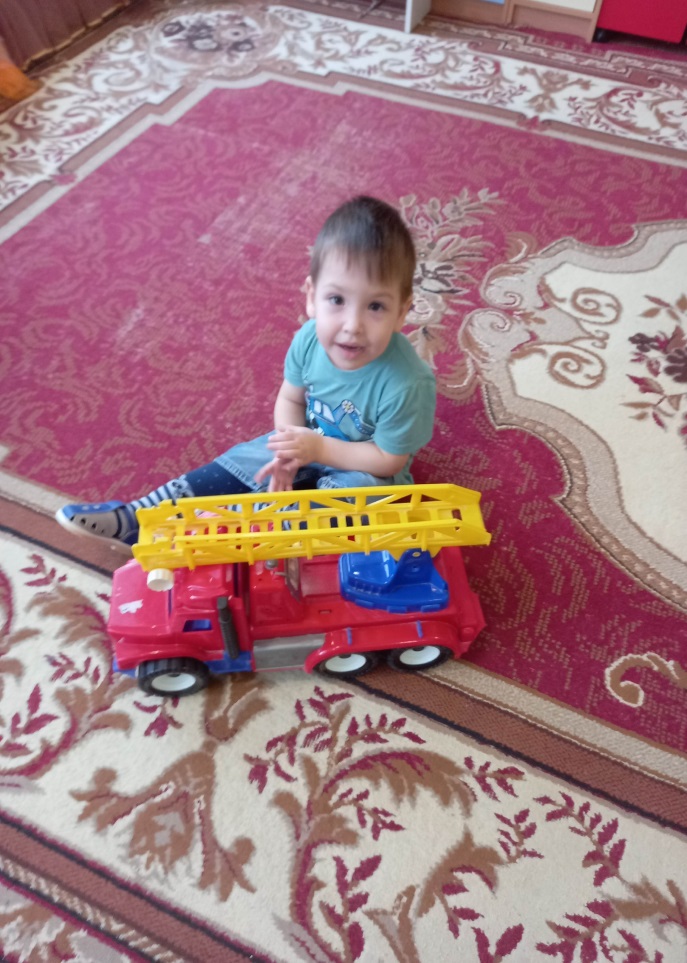 Рассматривание иллюстраций   Спешим на помощь         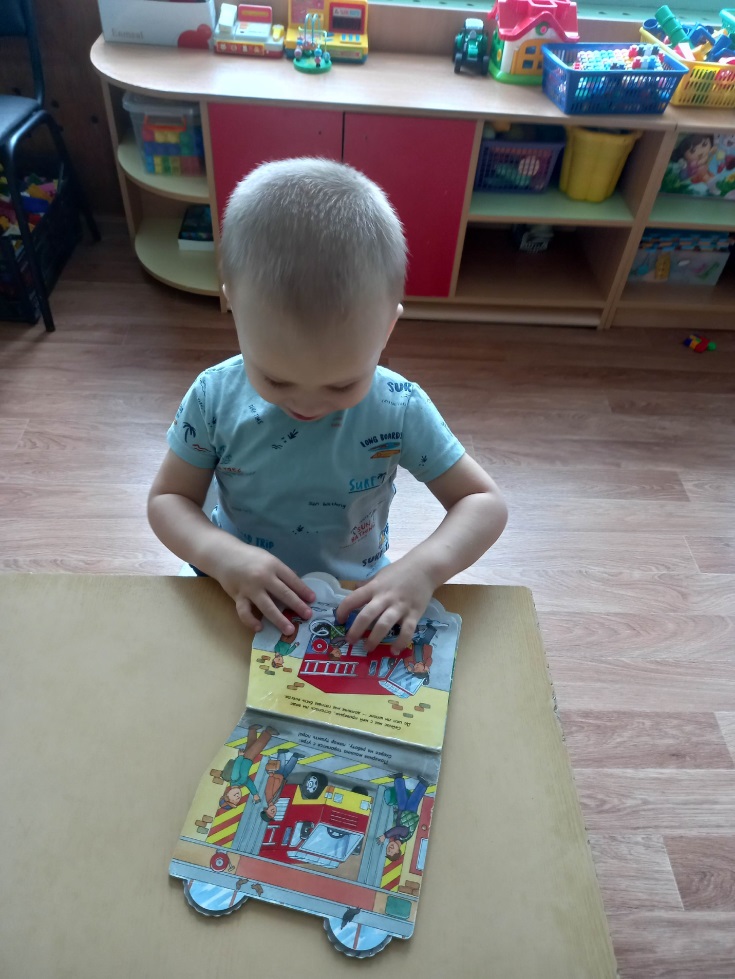 Этапы проектаСроки реализацииЦельДеятельность по проектуУчастники проектаРезультатыПервый этап – подготовительный03.10. – 07.10.2022Формировать у младших дошкольников элементарные представления об основах безопасности жизнедеятельности.Подбор художественной литературы, развивающих мультфильмов.Изготовление дидактических игр, подвижных игр.Подбор наглядно-иллюстративного материала.Работа с методическим материалом, литературой по данной теме.ВоспитательПополнение дидактическим материалом,наглядно-иллюстративного материала,литературой по данной теме.Второй этап – практический10.10.- 14.10 2022Формировать у младших дошкольников элементарные представления об основах безопасности жизнедеятельности.Игра – ситуация «Расскажем Хрюше о правилах поведения в группе»Цель: Формировать знания детей о правилах безопасного поведения в группе. Закрепить эти знания.Дидактическая игра «Разрешено – запрещено»Цель: Расширять представления детей о правилах поведения в детском садуПодвижная игра «Воробушки и автомобиль»Цель: Развивать зрительное восприятие, координацию движения, двигательную активность детейРабота с родителямиПредложить родителям принести книги по темеДети, воспитатель, родителиСовершенствование предметно-развивающей средыПополнение наглядного пособия иллюстрациямиПополнение книжного уголка книгами по теме проекта.17.10.2022Формировать у младших дошкольников элементарные представления об основах безопасности жизнедеятельности.Ситуативный разговор «Огонь добрый и злой»Цель: Дать детям представление о том, какой бывает огонь, о том, какое значение он имеет в жизни людей.НОД по речевой деятельности «Беседа о правилах пожарной безопасности»Цель: Формировать умение связно отвечать на вопросы; правильно использовать в речи названия предметов; познакомить с правилами пожарной безопасностиСюжетно – ролевая игра «Мы тушим пожар»Цель: Повторить и закрепить порядок действий при пожаре, взяв на себя роль пожарного.Просмотр мультфильма «Как это случилось»Цель: Формировать знания о безопасном поведении в быту, о правилах пожарной безопасностиРассматривание иллюстраций по теме «Опасные ситуации»Цель: Формировать первичные представления о правилах безопасного поведения в быту.Конструирование «Лестница для пожарных»Цель: Формировать умение строить по образцу, обыгрывать постройки.Работа с родителямиКонсультация для родителей «На личном примере»Дети, воспитатель, родителиСовершенствование предметно-развивающей средыПополнение игрового уголка атрибутами для игры «Пожарные»24.10.2022Формировать у младших дошкольников элементарные представления об основах безопасности жизнедеятельности.Беседа «Источники опасности»Цель: Закрепить знания о предметах, которые могут быть опасными.Рассматривание иллюстраций «Улица», «Машины едут», «Светофор»Цель: Поощрять попытки детей по собственной инициативе или по просьбе воспитателя рассказывать об увиденном изображении. Развивать активный словарьКонструирование «Широкая и узкая дороги»Цель: Формировать умение строить по образцу, обыгрывать постройкиСюжетно-ролевая игра «Водители и пешеходы"Цель: Формировать знания о ПДД, продолжить формировать начальные навыки ролевого поведения; учить связывать сюжетные действия с ролью.Чтение РНС «Волк и семеро козлят»Цель: Напомнить сказку, развивать активный словарь, формировать простейшие представления о правилах безопасного поведения.Работа с родителямиПамятка для родителей «Правила дорожного движения»Дети, воспитатель, родителиСовершенствование предметно-развивающей средыПополнение книжного уголка, сказка «Волки семеро козлят»25.10. -28.10. 2022Формировать у младших дошкольников элементарные представления об основах безопасности жизнедеятельности.Беседа «Уроки Айболита»Цель: Формировать представление детей о сохранении и укреплении здоровья.Ситуативный разговор «Что такое витамины и можно ли самому брать таблетки?» Цель: Формировать знания о безопасном поведении в быту.НОД по изобразительной деятельности (аппликация) «Пожарная машина»Цель: Уточнить представление об устройстве и назначении пожарной машины. Повторить правила поведения при пожаре. Учить наклеивать из бумаги длинные и короткие полосы.Ситуативные разговоры «Что случится, если промочить ноги?», «Если хочешь быть здоров – закаляйся»Цель: Формировать первичные представления о правилах поведения на улице, о ЗОЖСюжетно – ролевая игра «В гостях у Айболита»Цель: Формировать начальные навыки ролевого поведения; учить связывать сюжетные действия с ролью.Чтение стихотворения К. Чуковского «Мойдодыр»Цель: Повторить с детьми стихотворение, закрепить представления о здоровом образе жизниПросмотр мультфильма «Осторожно, обезьянки»Цель: Формировать первичные представления о правилах безопасного поведения в быту.Работа с родителямиКонсультация для родителей «Безопасность детей при перевозке в машине»Дети, воспитатель, родителиСовершенствование предметно-развивающей средыПополнение атрибутов для игры «Больница»Мультфильмы «Осторожно, обезьянки»3 этап: Итоговый31.10.2022Формировать у младших дошкольников элементарные представления об основах безопасности жизнедеятельности.Развлечение «Учись жить безопасно»Дети, воспитательВыставка детских рисунков